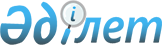 Об утверждении государственного образовательного заказа на дошкольное воспитание и обучение, размера подушевого финансирования и родительской платы на 2014 годПостановление акимата города Аркалыка Костанайской области от 19 июня 2014 года № 285. Зарегистрировано Департаментом юстиции Костанайской области 10 июля 2014 года № 4929

      В соответствии со статьей 31 Закона Республики Казахстана от 23 января 2001 года "О местном государственном управлении и самоуправлении в Республике Казахстан", подпунктом 8-1) пункта 4 статьи 6 Закона Республики Казахстан от 27 июля 2007 года "Об образовании" акимат города Аркалыка ПОСТАНОВЛЯЕТ:



      1. Утвердить государственный образовательный заказ на дошкольное воспитание и обучение, размер подушевого финансирования и родительской платы по городу Аркалыку на 2014 год согласно приложениям 1, 2.



      2. Контроль за исполнением настоящего постановления возложить на заместителя акима города Маметекова Е.Ж.



      3. Настоящее постановление вводится в действие по истечении десяти календарных дней после дня его первого официального опубликования.      Аким города                             Г. Бекмухамедов

Приложение 1       

к постановлению акимата  

города Аркалыка      

от 19 июня 2014 года   

№ 285            Государственный образовательный заказ

на дошкольное воспитание и обучение, размер

подушевого финансирования и родительской платы

в дошкольных организациях образования города Аркалыка

на 2014 год, финансируемых за счет целевых трансфертов

из республиканского бюджета

Приложение 2       

к постановлению акимата  

города Аркалыка      

от 19 июня 2014 года   

№ 285            Государственный образовательный заказ

на дошкольное воспитание и обучение, размер

подушевого финансирования и родительской платы

в дошкольных организациях образования города Аркалыка

на 2014 год, финансируемых за счет средств

местного бюджета
					© 2012. РГП на ПХВ «Институт законодательства и правовой информации Республики Казахстан» Министерства юстиции Республики Казахстан
				№Административно-территориальное расположение организаций дошкольного воспитания и обученияНаименование организации дошкольного воспитания и обученияКоличество воспитанников организаций дошкольного воспитания и обученияРазмер подушевого финансирования в дошкольных организациях образования в месяц (тенге)Поправочный коэффи-циентРазмер родительской платы в дошкольных организациях образования в месяц (тенге)1город АркалыкГосударственное казенное коммунальное предприятие детский сад "Гулдер" село Ашутасты20239630,90651052город АркалыкГосударственное казенное коммунальное предприятие ясли-детский сад "Алпамыс"110193500,73266783город АркалыкГосударственное казенное коммунальное предприятие детский сад "Балдаурен" село Фурманово60264404714Максимальный размер1902644066784город АркалыкДошкольный мини-центр с полным днем пребывания при государственном учреждении средняя общеобразовательная школа № 45052030,7860005город АркалыкДошкольный мини-центр с полным днем пребывания при государственном учреждении средняя общеобразовательная школа № 6 имени Абая Кунанбаева2550770,76260006город АркалыкДошкольный мини-центр с полным днем пребывания при государственном учреждении основная общеобразовательная школа № 820666756007город АркалыкДошкольный мини-центр с неполным днем пребывания при государственном учреждении Восточненской средней общеобразовательной школы2011380,17130008город АркалыкДошкольный мини-центр с полным днем пребывания при государственном учреждении средняя общеобразовательная школа № 10209420,14160009город АркалыкДошкольный мини-центр с полным днем пребывания при государственном учреждении Родинской средней общеобразовательной школы3053920,8097000Максимальный размер16566677000№Административно-территориальное расположение организаций дошкольного воспитания и обученияНаименование организации дошкольного воспитания и обученияКоличество воспитанников организаций дошкольного воспитания и обученияРазмер подушевого финансирования в дошкольных организациях образования в месяц (тенге)Поправочный коэффициентРазмер родительской платы в дошкольных организациях образования в месяц (тенге)1город АркалыкГосударственное казенное коммунальное предприятие детский сад "Гулдер" село Ашутасты100226390,91651052город АркалыкГосударственное казенное коммунальное предприятие ясли сад "Раушан"220180280,72970223город АркалыкГосударственное казенное коммунальное предприятие детский сад "Акбота"1102471978274город АркалыкГосударственное казенное коммунальное предприятие детский сад "Золотой ключик"240201850,81771475город АркалыкГосударственное казенное коммунальное предприятие ясли-детский сад "Алпамыс"012890,0526город АркалыкГосударственное казенное коммунальное предприятие детский сад "Балдаурен" село Фурманово0640,003Максимальный размер6702471978277город АркалыкДошкольный мини-центр с полным днем пребывания при государственном учреждении средняя общеобразовательная школа № 1 имени Шокана Уалиханова6063920,84254008город АркалыкДошкольный мини-центр с полным днем пребывания при государственном учреждении средняя общеобразовательная школа № 274759260009город АркалыкДошкольный мини-центр с полным днем пребывания при государственном учреждении средняя общеобразовательная школа № 3 имени Беймбета Майлина5044860,591280010город АркалыкДошкольный мини-центр с полным днем пребывания при государственном учреждении средняя общеобразовательная школа № 47551920,684600011город АркалыкДошкольный мини-центр с полным днем пребывания при государственном учреждении средняя общеобразовательная школа № 6 имени Абая Кунанбаева9057090,752600012город АркалыкДошкольный мини-центр с полным днем пребывания при государственном учреждении основная общеобразовательная школа № 87032620,430300013город АркалыкДошкольный мини-центр с полным днем пребывания при государственном учреждении средняя общеобразовательная школа № 107251520,679600014город АркалыкДошкольный мини-центр с неполным днем пребывания при государственном учреждении Ангарской средней общеобразовательной школы3231080,40915город АркалыкДошкольный мини-центр с неполным днем пребывания при государственном учреждении Акбулакской основной общеобразовательной школы2056670,74616город АркалыкДошкольный мини-центр с неполным днем пребывания при государственном учреждении Алуанской основной общеобразовательной школы1460210,79317город АркалыкДошкольный мини-центр с неполным днем пребывания при государственном учреждении основной общеобразовательной школы имени Токтара Аубакирова2070760,93218город АркалыкДошкольный мини-центр с неполным днем пребывания при государственном учреждении Восточненской средней общеобразовательной школы4150670,667140019город АркалыкДошкольный мини-центр с неполным днем пребывания при государственном учреждении Каиндинской средней общеобразовательной школы4065050,85720город АркалыкДошкольный мини-центр с неполным днем пребывания при государственном учреждении Коктауской основной общеобразовательной школы1663580,83721город АркалыкДошкольный мини-центр с неполным днем пребывания при государственном учреждении Кызылжулдызской основной общеобразовательной школы1555960,73722город АркалыкДошкольный мини-центр с неполным днем пребывания при государственном учреждении средней общеобразовательной школы имени Адилбека Майкутова2171390,94023город АркалыкДошкольный мини-центр с полным днем пребывания при государственном учреждении Родинской средней общеобразовательной школы5043280,570280024город АркалыкДошкольный мини-центр с неполным днем пребывания при государственном учреждении Сарыозенской средней общеобразовательной школы4842010,55325город АркалыкДошкольный мини-центр с неполным днем пребывания при государственном учреждении Целиненской основной общеобразовательной школы2048810,64326город АркалыкДошкольный мини-центр с неполным днем пребывания при государственном учреждении Караторгайской средней общеобразовательной школы2547130,62127город АркалыкДошкольный мини-центр с неполным днем пребывания при государственном учреждении средней общеобразовательной школы имени Беймбета Майлина1746520,613Максимальный размер87075926000